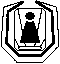 INSTITUT ZA NEONATOLOGIJUBEOGRAD, Ul. kralja Milutina br.50Telefoni:  Direktor Instituta         3615-049Pomoćnik direktora         3615-046Fax: 3619-045  -  E-mail: office@neonatologija.rsBroj: 475/11      Datum: 16.04.2018.Na osnovu člana 63 stav 1 Zakona o javnim nabavkama (''Sl. glasnik RS'', br. 124/12, 14/15 i 68/15), vrši se izmena  i dopuna konkursne dokumentacije za nabavku dobara – originalnih rezervnih delova, potrošnog materijala i usluga servisiranja medicinske opreme proizvođača Draeger Medical GMBH, u  otvorenom postupku javne nabavke broj 2/2018, objavljena na Portalu javnih nabavki i Internet stranici naručioca, dana 21.03.2018. godine na sledeći način:U „OPŠTIM USLOVIMA  za učešće u postupku javne nabavke dobara – originalnih rezervnih delova, potrošnog materijala i usluga servisiranja medicinske opreme proizvođača Draeger Medical GMBH, redni broj 2/2018« menja se stavka »DOSTAVLJANJE UZORAKA«na sledeći način:umesto:DOSTAVLJANJE UZORAKA: Svi ponuđači su dužni da uz ponudu dostave sledeće uzorke:Uzorci će služiti kao kontrolni uzorci tokom perioda izvršenja ugovora.Naručilac će zadržati samo kontrolne uzorke izabranog ponuđača, na revers, tokom trajanja ugovora, a radi kontrole prilikom realizacije ugovorne obaveze. Ukoliko ponuđač ne dostavi zahtevane uzorke, ponuda ponuđača će se smatrati neprihvatljivom.upisuje se:DOSTAVLJANJE UZORAKA: Svi ponuđači su dužni da uz ponudu dostave sledeće uzorke:Ukoliko tokom ralizacije ugovora ponuđač isporučuje „odgovarajuće” rezervne delove drugih proizvođača  (proizvođača koji nisu i proizvođači opreme koja se održava) naručilac je u obavezi da uz svaki isporučeni deo dostavi i „Deklaraciju o kompatibilnosti” izdatu od strane proizvođača,  iz koje se nesumnjivo može utvrditi da je isporučeni rezervni deo odgovarajući aparatu u koji se ugrađuje.Naručilac se obavezuje da će po okončanju javne nabavke, zaključenjem ugovora o nabavci priložene uzorke vratiti ponuđačima.Ukoliko ponuđač ne dostavi zahtevane uzorke, ponuda ponuđača će se smatrati neprihvatljivom.U »UPUTSTVU o načinu kako se dokazuje ispunjenost DODATNIH uslova iz čl.76. Zakona o javnim nabavkama (»Službeni glasnik RS«, br. 124/2012, 14/15 i 64/15)“ menja se tačka 2  na sledeći načinumesto:„a) izjavom da ponuđač ima minimum 2 servisna vozila (1 putničko i 1 dostavno), za koje je potrebno dostaviti fotokopije saobraćajne dozvole ili drugi dokaz o pravu korišćenja vozila.b) izjavom proizvođača da će ponuđač biti snabdeven novim originalnim rezervnim delovima za sve vreme trajanja ugovora.c) izjavom ponuđača pod punom krivičnom i materijalnom odgovornošću da će ugrađivati isključivo nove originalne rezervne delove za sve vreme trajanja ugovora.d) ukoliko ponuđač nudi potrošni materijal koji je odgovarajući potrebno je dostaviti katalog ponudjenog potrošnog materijala kao i ugovor o snabdevanju sa proizvođačem.Ponuđač uz ponudu dostavlja katalog proizvoda koji nudi ili fotokopiju kataloga. Ponuđač je dužan da stavke iz zahtevane tehničke specifikacije obeleži na lokaciji u katalogu kako bi naručilac mogao da uporedi zahtevane tehničke specifikacije sa ponuđenim.Nije prihvatljivo dostavljanje samo elektronskog oblika kataloga.Nije prihvatljivo dostavljanje izjave u kojoj se navodi da ponuđeni materijal koji se nenalazi ni u jednom od priloženih kataloga, može proizvesti.“upisuje se:„a) izjavom da ponuđač ima minimum 1 servisno vozilo, za koje je potrebno dostaviti fotokopiju saobraćajne dozvole ili drugi dokaz o pravu korišćenja vozila.b) izjavom proizvođača da će ponuđač biti snabdeven novim originalnim ili novim odgovarajućim rezervnim delovima za sve vreme trajanja ugovora.c) izjavom ponuđača pod punom krivičnom i materijalnom odgovornošću da će ugrađivati isključivo nove originalne ili nove odgovarajuće  rezervne delove za sve vreme trajanja ugovora.d) ukoliko ponuđač nudi potrošni materijal koji je odgovarajući potrebno je dostaviti katalog ponudjenog potrošnog materijala kao i ugovor o snabdevanju sa proizvođačem.Ponuđač uz ponudu dostavlja katalog proizvoda koji nudi ili fotokopiju kataloga. Ponuđač je dužan da stavke iz zahtevane tehničke specifikacije obeleži na lokaciji u katalogu kako bi naručilac mogao da uporedi zahtevane tehničke specifikacije sa ponuđenim.Nije prihvatljivo dostavljanje samo elektronskog oblika kataloga.Nije prihvatljivo dostavljanje izjave u kojoj se navodi da ponuđeni materijal koji se nenalazi ni u jednom od priloženih kataloga, može proizvesti.e) Ukoliko tokom realizacije ugovora ponuđač isporučuje „odgovarajuće” rezervne delove drugih proizvođača  (proizvođača koji nisu i proizvođači opreme koja se održava) naručilac je u obavezi da uz svaki isporučeni deo dostavi i „Deklaraciju o kompatibilnosti” izdatu od strane proizvođača,  iz koje se nesumnjivo može utvrditi da je isporučeni rezervni deo odgovarajući aparatu u koji se ugrađuje.“Red.br.Kataloški brojNazivKoličina1.MX08879Dvogodišnji set za Caleo12.MU12504Filter BOX/4          13.MU24903Oxygen Sensor Kit14.  G30654 CONDENSATE SEPARATOR15  MX18002Dvogodišnji set za Babylog 800016.  MX17015Filter za Caleo17  8414966Temperaturna sonda 900 MR 8691Red.br.Kataloški brojNazivKoličina1.MX08879Dvogodišnji set za Caleo12.MU12504Filter BOX/4          13.MU24903Oxygen Sensor Kit14.  G30654 CONDENSATE SEPARATOR15  MX18002Dvogodišnji set za Babylog 800016.  MX17015Filter za Caleo17  8414966Temperaturna sonda 900 MR 8691